The revelation of Jesus Christ, which God gave him to show to his servants[a] the things that must soon take place. [Revelation 1:1]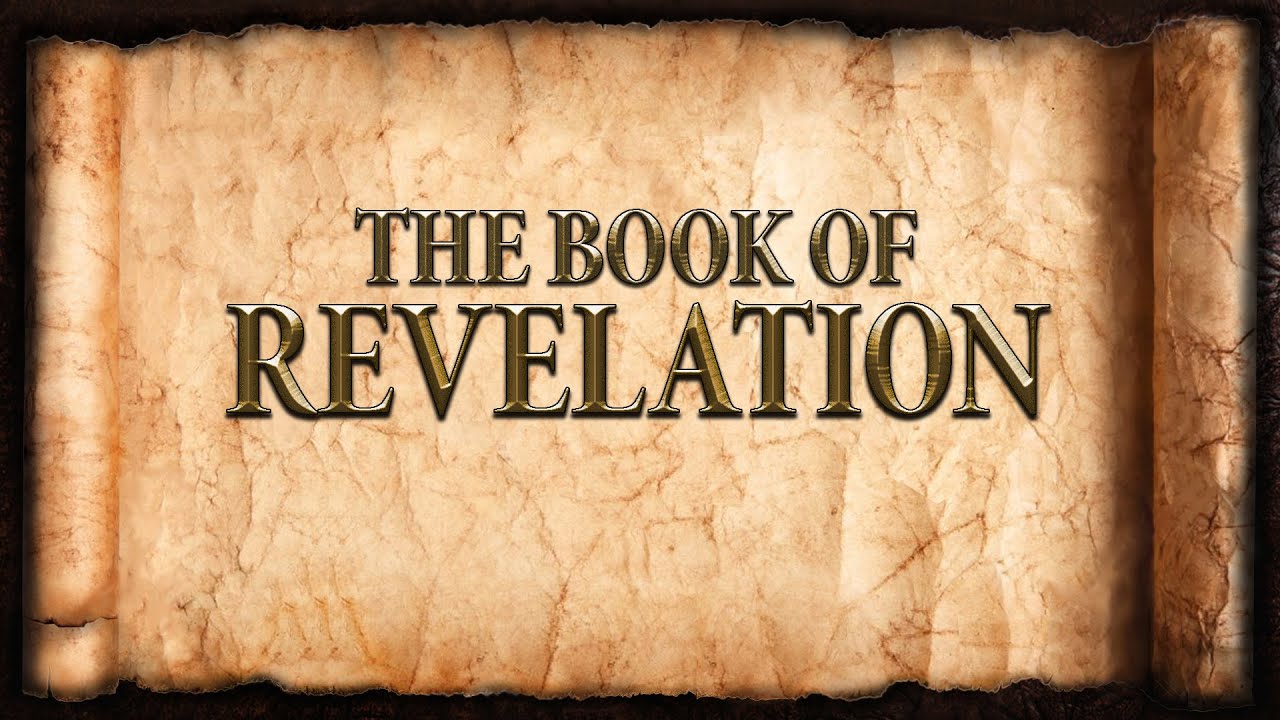 Exodus 3:14 “I AM” = YahwehJohn 18:5-6 “I AM”  _____________	_____________Keys to Understanding: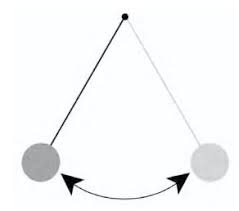 Is The Book of Revelation:Historical? Futuristic?Present?The Book of Revelation gives us a perspective:Heaven and EarthThe Second Advent of ChristJesus ChristSuffering: Matthew 5:11-12 & Revelation 6:9-11The ChurchNumbers“3” = ________________________________________________________“4” = ________________________________________________________“7” = __________________________ & ____________________________“3.5” = _______________________________________________________“6” = ________________________________________________________“10” = _______________________________________________________“12” = _______________________________________________________AuthorshipThe Apostle JohnAn eyewitness of Christ’s earthly ministryJohn is suffering because of abiding in ChristAccording to tradition, John is the last living ApostleWhy? _____________________________________Names and Titles of JesusGospel of JohnGospel of JohnApocalypse of John“I Am” StatementsSign Miracles“I Am” Statements6:35, 41, 48-51 Bread of Life6:1-15Feeding the Multitude1:8Alpha & Omega8:12 - 9:5Light of the World9:1-41Sight for the blind man1:17The First & The Last10:7-9The Door5:1-15The Healing of the invalid1:18He that lives10:11-14The Good Shepherd6:16-21Walks on Water21:6Alpha & Omega11:25The Resurrection11:1-44Raises Lazarus from the dead22:13Alpha & Omega14:6The Way, Truth & Life4:46-54Healing of the Official’s Son22:16Root & Offspring15:1-5The True VineJohn 2:1-12Change Water into Wine22:16Bright Morning Star